Муниципальное образовательное учреждение«Средняя общеобразовательная школа №8 ст.Котляревской Майского района КБР»Учитель начальных классов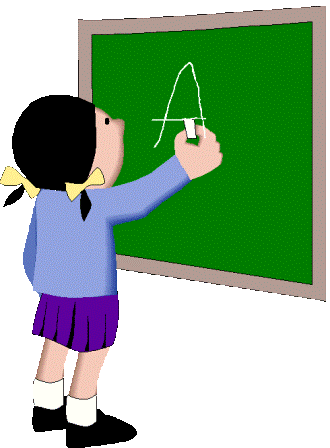                                                                                  Финченко Антонина Алексеевна2011 годТема: Имя прилагательное. Обобщение.Цель:  усвоить сходства и различия между данными частями речи;развивать умения правильно использовать в речи имена существительные и прилагательные.Оборудование: плакаты, карточки.			Ход урока:Организационный момент:Приветствие:«Мир и счастье, Вам, живущие»    				К.Кулиев-Как важно знать родной язык, русский язык.Пословицы о русском языке:Без языка и колокол нем.Держи язык на замке.Держи язык короче.Всякая сорока от своего языка погибает.И.А.Тургенев: «О великий, могучий, правдивый и свободный русский язык!»Задания:Найдите и назовите в тексте имя существительное (язык)Найдите и назовите в тексте имя прилагательноеРабота над пройденным материалом:Чистописание:Пл пл пиСловарь:-Назовите части речи.-Прочитай из данных слов прилагательноеЗапись слов:Потом, правительство, председатель, прекрасный, путешествие, пшеница, пятница.Орфографическая минутка:  (устно)-Найди и объясни орфограммы:ПрилетелиСкворечникПришёлСвежийПоселилисьСделалОрфографическая письменная минутка:        Ь    е, ё, я-Что показывает разделительный твёрдый знак?-Когда пишется разделительный твёрдый знак?Съел, разъезд, объявил, подъезд,…Работа над предложением:Составьте устно предложение по картине.б)Разберите предложение: В лесу показалась зелёная травка.в) Травка3           Зелёная31. Сущ. (что?)                    1.Прил.2.Н.ф. – травка	2.Н.Ф. зелёный3.ж.р., 1скл.	3. ж.р., И.п., ед.ч.4. И.п., ед.ч.	4.Вт.ч.5.ПодлежащееСравнение имён существительных и имён прилагательных.Игра: «Из какой тучки упала каждая капелька»Существительное:Часть речи.Предмет.Вопрос: кто? что?Изменяется по числам и падежам.Каким членом предложения является: главным, второстепеннымПрилагательное:Часть речи.Признак предмета.Отвечает на вопросы: какой? какая? какое? какие?Изменяется по родам, числам, падежам.Каким членом предложения является: второстепенным.-Чем сходны имена существительные и имена прилагательные?-Чем различаются?(Сущ. – предметы,     прил. – признаки предметовВопросы.Изменяются                               -в ед. числе по родам                                                    - не является главным членом предложения.)Работа по учебнику:1.Чтение правила (стр. 43).2. Комментированно:Горячая каша – ж.р.Горячее солнце – ср.р.Горячий ветер – м.р.Определить падеж:У летнего костра  - Р.п.О добром человеке -  П.п.С хорошими людьми – Т.п.В зимнюю ночь – В.п.Упражнение 364Устно: расскажи о своём друге.Д/З:  составить сочинение по теме «Мой друг».Итог: Чем сходны имена существительные с именами прилагательными?Чем отличаются?Рефлексия:-Кто чувствовал себя на уроке комфортно?-Кто испытывал затруднения?Муниципальное образовательное учреждение«Средняя общеобразовательная школа №8 ст.Котляревской Майского района КБР»Учитель начальных классов                                                                                 Финченко Антонина Алексеевна2011 год